Реализация Рамочной конвенции по защите морской среды Каспийского моря: Доклад временного Секретариата(Записка временного Секретариата)Введение:В ходе подготовки к Шестой сессии Конференции Договаривающихся Сторон Тегеранской конвенции (КС-6) было проведено восемь заседаний Подготовительного комитета:Первое заседание Подготовительного комитета к Шестой сессии Конференции Договаривающихся Сторон Тегеранской конвенции, 24–27 ноября 2014 года, Баку, АзербайджанВторое заседание Подготовительного комитета к Шестой сессии Конференции Договаривающихся Сторон Тегеранской конвенции, 31 мая – 3 июня 2015 года, Баку, АзербайджанТретье заседание Подготовительного комитета к Шестой сессии Конференции Договаривающихся Сторон Тегеранской конвенции, 10–11 ноября 2015 года, Баку, АзербайджанЧетвертое заседание Подготовительного комитета к Шестой сессии Конференции Договаривающихся Сторон Тегеранской конвенции, 7–10 ноября 2016 года, Женева, ШвейцарияПятое заседание Подготовительного комитета к Шестой сессии Конференции Договаривающихся Сторон Тегеранской конвенции, 13–17 ноября 2017 года, Женева, Швейцария Шестое заседание Подготовительного комитета к Шестой сессии Конференции Договаривающихся Сторон Тегеранской конвенции, 24–28 сентября 2018 года, Баку, АзербайджанСедьмое заседание Подготовительного комитета к Шестой сессии Конференции Договаривающихся Сторон Тегеранской конвенции, 16–20 сентября 2019 года, Баку, АзербайджанВосьмое заседание Подготовительного комитета к Шестой сессии Конференции Договаривающихся Сторон Тегеранской конвенции (20 сентября 2022 года, онлайн-сессия; 28 сентября 2022 года, онлайн-сессия) Доклады вышеупомянутых совещаний содержатся в Приложении I. В совокупности они представляют собой всеобъемлющий обзор событий и достижений, связанных с осуществлением решений КС-5 и каждого из последующих заседаний Подготовительного комитета. Таким образом, доклады подкрепляют и дополняют информацию, содержащуюся в аннотированной повестке дня и документации для КС-6.Приложение IПервое заседание Подготовительного комитета (Подком) к 6-й сессии Конференции Сторон Тегеранской конвенции, Баку, Азербайджанская Республика, 24-27 ноября 2014 года: отчет о миссииПервое заседание Подготовительного комитета (ПодКом) к 6-й сессии Конференции Сторон Тегеранской конвенции, на котором присутствовали представители и эксперты пяти прикаспийских стран, было конструктивным и охватило много вопросов. Заседание, проходившее под председательством г-на Расима Заттарзаде, Министерство экологии и природных ресурсов Азербайджана, обслуживалось (временным) Секретариатом Тегеранской конвенции (Махир Алиев, Нина Шнайдер, Фриц Шлингеманн) при поддержке Анатолия Савельева и Даниэла Никсдорфа (консультанты). Администрация ЮНЕП была представлена Михаилом Евтеевым (ЦАУ). От имени ГРИД-Арендал принял участие Валентин Емелин.Обсуждения проводились на основе аннотированной повестки дня, распространенной вместе с электронным письмом от 14 ноября 2014 года. Итоги заседания Предкома в обобщенном виде представлены ниже:Место расположения Секретариата и соответствующие организационные вопросы.Переговоры относительно Соглашения с принимающей страной для решения организационных вопросов Секретариата в г. Баку, Азербайджан, значительно продвинулись; оно будет распространено среди Договаривающихся Сторон после завершения работы над ним.Процесс подбора кандидатуры на должность Исполнительного секретаря конвенции уровня P5 продолжается. Договаривающиеся Стороны через Председателя КС проинформируют Директора Исполнителя ЮНЕП и обратятся к нему с просьбой принять во внимание их соображения.Круг полномочий Трастового фонда для управления конвенцией (КП), после внесения изменений в ходе заседания будет направлен в ЮНЕП для рассмотрения в ожидании того, что консультационный процесс в отношении КП будет завершен в ходе второго заседания Подкома, и последующим одобрением как КП, так и бюджета Трастового фонда в ходе КС-6. Учреждение Трастового фонда впоследствии заменит проект ЮНЕП, относящийся к предоставлению услуг Секретариата Тегеранской конвенции. Подком обратился к (временному) Секретариату провести оценку и информировать Договаривающиеся Стороны относительно необходимого размера и состава Секретариата, а также необходимости и возможностей для предоставления персонала на условиях командирования.Протоколы.Ожидается, что Казахстан вскоре ратифицирует (Актауский) Протокол о региональной готовности, реагировании и сотрудничестве в случае инцидентов, вызывающих загрязнение нефтью. Планируется мероприятие, приуроченное ко «Дню Каспия – 2015» в г. Актау, Казахстан, чтобы отметить вступление протокола в силу, рассмотреть (проект) предусмотренного им Регионального плана и завершить его разработку, а также составить план вовлечения нефтегазовой промышленности в процесс конвенции. В ходе мероприятия внимание будет также уделено взаимоотношению между Протоколом и Соглашением о сотрудничестве в сфере предупреждения и ликвидации чрезвычайных ситуаций в Каспийском море, подписанным в ходе 4-го Каспийского саммита в г. Астрахани, Российская Федерация, 29 сентября 2014 года.Процесс ратификации (Московского) Протокола по защите Каспийского моря от загрязнения из наземных источников и в результате осуществляемой на суше деятельности (НИЗД) в Казахстане, Российской Федерации и Туркменистане близится к завершению. В ожидании ратификации и вступления в силу Протокола ПодКом обратился к (временному) Секретариату с просьбой, в консультации с Глобальной программой действий по защите морской среды от загрязнения в результате осуществляемой на суше деятельности, реализуемой на базе ЮНЕП, рассмотреть возможность проведения семинара по обучению и обмену информацией для рассмотрения приоритетов в ходе его реализации. ПодКом призвал Азербайджан, Казахстан и Российскую Федерацию подписать (Ашхабадский) Протокол о сохранении биологического разнообразия как можно скорее и до наступления крайнего срока 30 мая 2015 года, что отражено в пункте 2 статьи 23 Протокола.ПодКом решил отложить обсуждение трех оставшихся предложений Туркменистана по Приложению 1 к Протоколу по оценке воздействия на окружающую среду в трансграничном контексте до второго заседания Подкома.День Каспия.ПодКом был проинформирован о растущих масштабах, охвате и важности празднования Дня Каспия во всех пяти прикаспийских государствах и приветствовал это.Каспийский центр экологической информации (КЭИЦ).Валентин Емелин представил проект второй фазы КЭИЦ. ПодКом был проинформирован о том, что оказание поддержки проекту со стороны British Petroleum Exploration (Caspian Sea) (головное представительство Бритиш Петролеум в Азербайджане) ожидается в первой половине 2015 года. К (временному) Секретариату обратились с просьбой координировать подготовку технического задания КЭИЦ для рассмотрения на втором заседании Подкома и принятия в ходе КС-6. Рабочая группа по мониторингу и обмену информацией.ПодКом обратился к (временному) Секретариату с просьбой предложить Договаривающимся Сторонам номинировать до двух участников Рабочей группы и подготовить технические задания для рассмотрения на втором заседании Подкома и принятия в ходе КС-6.Российская Федерация предложила, чтобы деятельность проекта ПРООН/ГЭФ «Задачи сохранения биоразнообразия в политике и программах развития энергетического сектора России» оказала вклад в Программу мониторинга окружающей среды Каспийского моря, взаимоувязывая реализацию Московского протокола и деятельность частного сектора.Национальная отчетность и доклады о состоянии окружающей среды Каспийского моря.Участникам заседания Подкома было напомнено, что предоставление национальных докладов по реализации конвенции и протоколов к ней начиная с 2014 года осуществляется на трехлетней основе. Подчеркивая, что управление процессом подготовки докладов о состоянии окружающей среды Каспийского моря осуществляется правительствами прикаспийских государств, ПодКом обратился с просьбой к (временному) Секретариату, в консультации с ГРИД-Арендал, начать подготовку плана следующего доклада о состоянии окружающей среды, а также процедуры/сроков и бюджета для его подготовки, рассмотрение которых состоится на экспертном совещании, для последующего рассмотрения на втором заседании Подкома и одобрения в ходе КС-6.Правовой инструмент по совместному использованию данных и информации.После представления (временным) Секретариатом предложения относительно правового инструмента по совместному использованию данных и информации, и Александром Коршенко (Государственный океанографический институт) «мнения экспертов» относительно Каспийских региональных стандартов и целей качества воды, ПодКом обсудил и согласился, что правовой инструмент по совместному использованию данных и информации должен/может:предоставить структуру для реализации Программы мониторинга окружающей среды и роль Рабочей группы по мониторингу в ней;включать набор целей и стандартов качества воды;включать положения, касающиеся доступа общественности к информации;регулировать национальную отчетность по реализации конвенции и протоколов к ней в соответствии с Унифицированным форматом отчетности;регулировать подготовку докладов о состоянии окружающей среды Каспийского моря.К (временному) Секретариату обратились с просьбой осуществлять координацию подготовки и инициировать переговорный процесс по первому проекту правового инструмента. Сотрудничество с частным сектором.Даниэл Никсдорф представил обзорный документ «Синтез и стратегия привлечения и вовлечения частного сектора, в частности, нефтегазовой и транспортной промышленности в реализацию Тегеранской Конвенции», который был рассмотрен ПодКомом. Было принято решение о том, что данный документ будет обновлен при содействии стран и в сотрудничестве с национальными консультантами. Таким образом, данный документ далее окажет содействие при рассмотрении и формулировании рекомендаций по вовлечению частного сектора в деятельность и работу конвенции в ходе проведения вышеназванного мероприятия по Актаускому протоколу, для последующего рассмотрения на втором заседании Подкома и принятия в ходе КС-6. Программа мероприятий в 2015 году.ПодКом пришел к согласию, что в 2015 году следующие мероприятия будут проведены или должны состояться:одно или два совещания по мониторингу (сеть организаций, цели и стандарты качества воды, ТЗ Рабочей группы по мониторингу, подготовка доклада о состоянии окружающей среды, обмен информацией (КЭИЦ), проект текста правового инструмента) (апрель/май/июнь 2015 года);мероприятие, чтобы отметить вступление в силу Актауского протокола, завершение работы над (проектом) Регионального плана, а также рассмотрение взаимодействия с частным сектором (приурочено к 12 августа 2015 года);2-е заседание Подготовительного комитета для завершения всей подготовительной работы к КС-6 (за два или три месяца до КС-6);КС-6 (вторая половина 2015 года).ПодКом был проинформирован о том, что в дополнение одно или несколько совещаний по ликвидации аварийных разливов нефти и сотрудничеству, а также по управлению балластными водами могут быть организованы в рамках проекта Инициативы по окружающей среде и безопасности и ИМО, соответственно.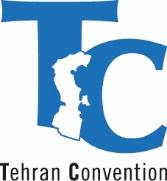 Второе заседание Подготовительного комитетаК шестой сессии Конференции Сторон (КС-6) Тегеранской конвенции31 мая – 3 июня 2015 года, Баку, АзербайджанОтчет о миссииНа заседании, которое обслуживалось (временным) Секретариатом Тегеранской конвенции в составе Махира Алиева (ЮНЕП), Даниэля Никсдорфа (ВСТК), Анатолия Савельева (консультант), Фрица Шлингеманна (консультант) и при поддержке Валентина Емелина (ГРИД-Арендал) и Винсента Лалью (консультант), присутствовали представители всех пяти прикаспийских государств. По просьбе делегации Азербайджана председательствовал Фриц Шлингеманн.В ходе заседания:была представлена информация о положении дел с подготовкой соглашения с принимающей стороной между Азербайджаном и ЮНЕП. В ближайшем будущем предусматривается двусторонняя встреча в Женеве, после которой проект соглашения будут доведен до сведения Сторон. Решение о помещении для секретариата Конвенции ожидает определения принимающей стороной подходящих помещений и соответствующего разрешения инспекции по безопасности ООН. Азербайджан подтвердил, что его поддержка секретариата будет осуществляться в соответствии с согласованным в ходе КС-4 Стандартным пакетом поддержки Секретариата со стороны принимающей стороны;была представлена информация о том, что Круг ведения Трастового фонда Тегеранской конвенции, согласованный в ходе совещания в Баку в ноябре 2014 года, все еще ожидает «зеленого света» со стороны штаб-квартиры ЮНЕП. ВСТК/ЮНЕП надеется и ожидает его получение ко времени подготовки и представления Круга ведения и бюджета Трастового фонда для рассмотрения и принятия в ходе КС-6;была представлена информация о положении дел и последующих шагах, которые будут предприняты, в ходе процесса найма Исполнительного секретаря Тегеранской конвенции. Стороны обратились с настоятельной просьбой к ЮНЕП обеспечить, чтобы Исполнительный секретарь Конвенции был выбран, номинирован и приступил к выполнению своих функций ко времени их встречи для проведения КС-6;была подтверждена заинтересованность и готовность всех Сторон обеспечить кадровую поддержку Секретариату Конвенции. ВСТК/ЮНЕП будет делать все возможное, чтобы выявить и обеспечить наиболее простой и эффективный способ для принятия подобной кадровой поддержки, и будет участвовать в диалоге с каждой Стороной, чтобы сделать такую поддержку реальной ко времени встречи Сторон для проведения КС-6;участники заручились единодушным желанием всех Сторон продолжить функционирование сети НОВК/НСВК. ВСТК подготовит документ с кругом ведения и мероприятиями для управления сетью для рассмотрения и принятия в ходе КС-6;было высказано приветствие взносам Казахстана и Российской Федерации в бюджет Конвенции за 2015 год и представлена информация о том, что выплаты других Сторон находятся в стадии реализации. Будут осуществляться контакты с иранскими коллегами в Тегеране и Женеве, с тем, чтобы обеспечить устранение отставания платежей из И.Р. Иран за 2013 и 2014 годы;была представлена информация о том, что условия для ратификации Казахстаном (Актауского) Протокола о региональной готовности, реагировании и сотрудничестве в случае инцидентов, вызывающих загрязнение нефтью будут удовлетворены и что ратификация и вступление Протокола в силу ожидается до начала КС-6;была представлена обновленная информация относительно подготовительных мероприятий к совещанию в Актау, проведение которого предполагается, чтобы отметить вступление Актауского протокола в силу, провести пересмотр и согласовать план его реализации и достичь понимания и заключить договоренности с частным сектором, в частности, нефтегазовой промышленности, относительно его вовлеченности в конвенциальный процесс. После представления Туркменистаном своего приложения к плану реализации Актауского протокола, план будет распространен для окончательных замечаний вместе с уже представленными приложениями. Кроме того, ВСТК инициирует процедуру обновления стратегического документа по вовлечению частного сектора в процесс Тегеранской конвенции, обращаясь с просьбой представить устраняющие пробелы замечания, а также сделать вклад в перечень/план работы/положение о принципах для сотрудничества с частным сектором через НОВК/НСВК. Подготовительное совещание для пересмотра плана реализации Актауского протокола будет запланировано, сочетая предложение И.Р. Иран принять и обеспечить такую встречу в рамках проекта ENVSEC (Инициативы «Окружающая среда и безопасность») под управлением ВСТК. Даты самого Актауского совещания будут определены после того, как будут удовлетворены условия для ратификации протокола Казахстаном. Сторонам предложено рассмотреть возможность и пути наилучшей увязки итогов Каспийского саммита в Астрахани, состоявшегося 29 сентября 2014 года, с деятельностью, связанной с реализацией Актауского протокола и поддерживающей ее;была выражена признательность Туркменистану за ратификацию (Московского) Протокола по защите Каспийского моря от загрязнения из наземных источников и в результате осуществляемой на суше деятельности. Ратификация Протокола Российской Федерацией приближается. Казахстан проинформирует, если их процессу ратификации потребуются заявления других Сторон касательно казахского языка схожие с теми, что были подготовлены в связи с Актауским протоколом. Ожидается, что все Стороны ратифицируют Протокол ко времени своей встречи в Баку для проведения КС-6;была выражена признательность Туркменистану за ратификацию (Ашхабадского) Протокола о сохранении биологического разнообразия. Азербайджан и Казахстан приступили к своим процедурам присоединения, которые совместят подписание и ратификацию. Ратификационные процессы в И.Р. Иран и Российской Федерации продолжаются. Выражается надежда и ожидается, что все страны ратифицируют ко времени своей встречи для проведения КС-6;была представлена информация о намерении Секретариата КБР организовать семинар по экологически и биологически значимым морским районам (ЭБЗМР) в Стамбуле, Турция 18/19 – 23 октября 2015 года. ВСТК скоординирует свои действия с Секретариатом КБР и изучит возможность того, чтобы приглашения для участия в семинаре были направлены через координаторов Тегеранской конвенции;было принято решение о том, что, так как в отношении предложений Туркменистана по Приложению к Протоколу по оценке воздействия на окружающую среду в трансграничном контексте не может быть достигнуто согласия, будет обращение к министрам в ходе КС-6 провести пересмотр и достичь согласия в отношении предложений. ВСТК подготовит информационную записку для их обсуждения и принятия решения в их отношении. Также ВСТК запросит консультативное заключение Секретариата Конвенции Эспо в отношении предложений;было проведено рассмотрение и достигнуто согласие относительно наименования и круга ведения Рабочей группы по мониторингу и оценке. РГ будет функционировать под эгидой Секретариата Конвенции и проведет свое первое заседание 20 – 22 января 2016 года. Договаривающимся Сторонам будет предложено подтвердить и если они так пожелают – изменить или исправить свои номинации в состав РГ;было высказано обращение к назначенным членам РГ по мониторингу и оценке провести встречу «на полях» заседания Подкома и согласовать работу на предстоящие месяцы. Результаты этой встречи, в ходе которой Александр Постнов, заместитель директора Государственного океанографического института (ГОИН) Росгидромета Российской Федерации, был избран в качестве исполняющего обязанности председателя РГ, прилагаются;было выражено приветствие проекту Протокола по мониторингу, оценке, доступу к информации и обмену ей и высказаны общие замечания в его отношении. Подробные замечания будут получены до конца августа 2015 года, после чего исправленный текст протокола вместе с представленными замечаниями будет распространен для первого полноценного раунда переговоров, которые состоятся в Женеве 28 – 30 октября 2015 года;была представлена обновленная информация представителя ГРИД-Арендал о положении дел с КЭИЦ. Реализация фазы 2 проекта КЭИЦ ожидает финансирование со стороны Бритиш Петролеум, которая предусматривает связь между грантом и инаугурацией Секретариата Конвенции. Азербайджан окажет содействие в попытке ускорить получение гранта через ту же конструкцию – контракт между БП и ГРИД-Арендал под контролем Секретариата Конвенции, – которая использовалась в отношении гранта на фазу 1;было достигнуто согласие в отношении предложения по подготовке второго Доклада о состоянии морской среды Каспийского моря. ВСТК обратится к Сторонам для подтверждения или если они так пожелают – изменения своих координаторов (служащих по экологической информации) для подготовки доклада. Подготовка доклада начнется как только станет доступно финансирование;была представлена информация о предложении российской и азербайджанской академий наук в отношении Атласа Каспия. ЮНЕП/ВСТК высказала пожелание, чтобы был подготовлен соответствующий бюджет; была представлена информация об Инициативе ЮНЕП по управлению информацией и знанием для Многосторонних природоохранных соглашений (МПС) (InforMEA) и согласовано присоединение Тегеранской конвенции к этой инициативе, а также сделано обращение к ВСТК изучить возможности для будущего участия;Российской Федерацией была представлена информация о результатах анализа воздействия на экосистему и биоразнообразие в районах нефтедобычи Северного Каспия с учетом деятельности Тегеранской конвенции и по разработке предложений к концепции создания ГИС в данном регионе, которые были выполнены Национальным офисом по взаимосвязи с Тегеранской конвенцией – АНО «Центр международных проектов» (АНО «ЦМП») в рамках проекта ПРООН/ГЭФ «Задачи сохранения биоразнообразия и политике и программах развития энергетического сектора России». Эти результаты, так же как и итоги последующих проектов могут быть использованы РГ по мониторингу и оценке в ходе реализации Программы мониторинга окружающей среды (ПМОС) для продвижения сотрудничества с нефтегазовой промышленностью и реализации Ашхабадского протокола;было согласовано, что 3-е и последнее заседание Подкома к КС-6 будет проведено в Стамбуле 14 – 16 октября 2015 года, перед Семинаром КБР по ЭБЗМР. Подком-3 проведет обзор достигнутого прогресса и подготовки к КС-6;было согласовано, что КС-6 состоится в Баку 18 – 20 ноября 2015 года.Отчет о третьем заседании Подготовительного комитета к шестой сессииКонференции Сторон Тегеранской конвенции (КС-6)10–11 ноября 2015 года, Баку, АзербайджанЗаседание, открытое Заместителем министра экологии и охраны природы Азербайджана Рауфом Гаджиевым, избрало г-на Расима Заттар-заде в качестве председательствующего. На заседании присутствовали представители пяти Договаривающихся Сторон. ЮНЕП / (временный) Секретариат был представлен Махиром Алиевым, Даниэлем Никсдорфом и Матеушем Бенько при содействии Анатолия Савельева. Валентин Емелин и Фриц Шлингеманн участвовали в качестве наблюдателей от ГРИД-Арендал.Заседание:приняло следующие два заявления в отношении Соглашения с принимающей стороной (СПС) и подбора Исполнительного секретаря (ИС), и обратилось к (временному) Секретариату с просьбой довести эти заявления до сведения руководства ЮНЕП:«Представители Азербайджана и ЮНЕП представили совещанию информацию о состоянии переговоров относительно Соглашения с принимающей стороной (СПС).  Совещание высказало озабоченность отсутствием прогресса в обсуждениях.В свете ротации Секретариата было согласовано, что консультации относительно СПС должны быть проведены со всеми Сторонами.Представитель Ирана выразила поддержку предложению о том, что это СПС между Азербайджаном и Секретариатом конвенции, которое подписывается Азербайджаном и Секретариатом или от имени Секретариата.  Другие Стороны отметили необходимость продолжения консультаций в странах прежде, чем представить официальное мнение.Совещание обратилось с просьбой к Азербайджану направить другим Сторонам по официальным каналам проект СПС и получить их позицию с целью содействия переговорному процессу, и призвало Азербайджан и ЮНЕП завершить переговоры по СПС до конца 2015 года.»«Совещание отметило важность скорейшего завершения процедуры подбора кандидатуры на должность Исполнительного секретаря Тегеранской конвенции и призвало ЮНЕП завершить процесс выбора кандидатуры до конца текущего (2015) года и представить Конференции Сторон информацию соответствующим образом.»;приветствовало предложение Казахстана о прикомандировании сотрудника (Секретариата), призвало ЮНЕП содействовать процессу прикомандирования и продвигать его, а также призвало другие Стороны последовать примеру Казахстана;получило замечания от Ирана, Казахстана и России в отношении Круга ведения Национальных офисов/сотрудников по взаимосвязи с конвенцией (НОВК/НСВК) и просило (временный) Секретариат завершить их подготовку для рассмотрения и принятия в ходе КС-6;было проинформировано относительно прогресса, достигнутого в процессе ратификации Московского протокола – ратификация Казахстаном и Россией ожидается в ближайшее время, и Ашхабадского протокола – после ратификации Туркменистаном аналогичные процедуры начаты всеми Сторонами;было проинформировано о том, что ратификация Актауского протокола Казахстаном ожидается в начале следующего года, после чего может начаться подготовка к совещанию в Актау позднее в течение года с целью отметить вступление Протокола в силу, рассмотреть план его реализации и достичь и согласовать договоренности с частным сектором, в частности нефтяной и газовой промышленностью, о вовлеченности в конвенциальный процесс;после рассмотрения консультативного мнения Секретариата Конвенции Эспо относительно предложения Туркменистана по тексту Приложения к Протоколу по ОВОС пришло к заключению, что в продолжающееся отсутствие консенсуса министрам в ходе КС-6 будет обращена просьба рассмотреть предложения и достичь по ним согласия;было проинформировано исполняющим обязанности Председателя Радочей группы по мониторингу и оценке г-ном Александром Постновым о прогрессе, достигнутым при подготовке первого формального заседания группы, планируемого на 20-22 января 2016 года, и пришло к согласию направить Круг ведения Рабочей группы с изменениями, внесенными по просьбе и.о. ее Председателя, для рассмотрения и одобрения в ходе КС-6;заслушало обновленную информацию ГРИД-Арендала о положении дел с КЭИЦ. Реализация фазы 2 проекта КЭИЦ ожидает финансирования со стороны БП. Совещание выразило надежд, что Азербайджан будет оказывать содействие в осуществлении выдачи гранта как можно скорее;приветствовало итоговый документ Совещания заинтересованных сторон, состоявшегося в Астрахани 12-13 августа 2015 года, и просило Секретариата направить документ на КС-6 после получения всех замечаний и материалов от участников указанного совещания;было проинформировано ГРИД-Арендалом о том, что подготовка 2-го Доклада о состоянии окружающей среды Каспийского моря начата, но требует дополнительного финансирования, включая со стороны проекта КЭИЦ, в целях успешного ее продолжения;рассмотрело предлагаемую Программу работы на 2016-2017 годы, Круг ведения и бюджет Трастового фонда Конвенции и согласилось представить их на КС-6 для одобрения, при том понимании, что цифры в бюджете будут обновлены после получения заверенного отчета о доходах и расходах за 2015 год;в ходе рассмотрения различных пунктов повестки дня проходило рассмотрение и согласование некоторых пунктов проекта Заявления министров при том понимании, что работа над Заявлением будет завершена в ходе однодневного подготовительного совещания накануне КС-6 для последующего рассмотрения и принятия министрами в ходе КС-6;выразило надежду, что КС-6 состоится в начале следующего года, предпочтительнее ближе к концу февраля 2016 года. Азербайджан будет проводить дальнейшие консультации со Сторонами относительно дат.Отчет о Четвертом заседании Подготовительного комитета к шестой сессии Конференции Сторон Тегеранской конвенции (КС-6) 7–10 ноября 2016 года, Женева, Швейцария Заседание было открыто г-ном Расимом Заттар-зада (Азербайджан) и проводилось под его председательством, также в ходе его открытия выступил г-н Ибрагим Тио, Заместитель Директора Исполнителя ЮНЕП. На заседании присутствовали представители всех пяти Договаривающихся Сторон. Временный Секретариат был представлен Махиром Алиевым, Фрицом Шлингеманном, Матеушем Бенько, Даниэлем Никсдорформ и Анатолием Савельевым. Ян Дусик, Элизабет Марума Мрема, Россана Сильва Репетто и Барбара Руис представляли ЮНЕП. Валентин Емелин принимал участие в качестве наблюдателя от ГРИД-Арендал. В ходе заседания: было представлено разъяснение представителей ЮНЕП по вопросам, имеющим отношение к Секретариату Тегеранской конвенции; представители ЮНЕП представили новую информацию касательно подбора кандидата на должность Исполнительного секретаря Конвенции, а также процедур прикомандирования персонала. Стороны выразили пожелание, что процесс подбора кандидата на должность Исполнительного секретаря будет завершен ко времени проведения КС-6; после представления Азербайджаном и начальной дискуссии по тексту Соглашения с принимающей страной (СПС) была сформирована Рабочая группа по СПС (РГ) под председательством Яна Дусика для рассмотрения его текста. РГ согласовала порядок заключения соглашения с принимающей страной, при том понимании, что все соответствующие сообщения будут направляться через Секретариат; были рассмотрены и согласованы круг ведения и бюджет Трастового фонда Конвенции; была представлена информация о прогрессе в процессе ратификации Московского протокола – в ближайшее время данные процедуры последуют в Казахстане и России, а также о прогрессе в процессе ратификации Ашхабадского протокола – ожидается скорое завершение процедур ратификации Азербайджаном, Россией и Ираном; был сделан вывод, что в отсутствие консенсуса министрам в ходе КС-6 будет предложено рассмотреть и согласовать предложения Туркменистана к тексту приложения к Протоколу по ОВОС; было согласовано, что следующие заседание Рабочей группы по мониторингу и оценке и Совещание по проекту Протокола по мониторингу, оценке и обмену информацией будут проведены последовательно в начале следующего года. Была подчеркнута необходимость в постоянном тесном сотрудничестве с КАСПКОМ, и Сторонам было еще раз предложено представить свои замечания по тексту проекта Протокола; было выражено согласие с предложением России об обновлении унифицированного формата отчетности и сделано обращение к временному Секретариату обеспечить этот процесс; были получены замечания от Казахстана и России по тексту Круга ведения Национальных офисов/сотрудников по взаимосвязи с Конвенцией (НОВК/НСВК) и высказана просьба к временному Секретариату завершить его подготовку для рассмотрения и принятия в ходе КС-6; было согласовано, что реализация Актауского и других протоколов должна быть в полном объеме интегрирована в процесс и организационные структуры Тегеранской конвенции; было выражено приветствие повторному предложению Ирана принять совещание для завершения разработки Регионального плана сотрудничества по борьбе с загрязнением Каспийского моря нефтью в чрезвычайных ситуациях, а также для рассмотрения мероприятий, имеющих отношение к Актаускому протоколу, и представления предложений по их включению в Программу работы Конвенции. Временному Секретариату было предложено запросить дополнительные замечания по региональному плану до совещания; было выражено согласие с предложенной Программой работы на 2017-2018 годы при том понимании, что временный Секретариат включит ссылки на тренинги, а также мероприятия по реализации Актауского протокола, исходя из предложений, которые будут сделаны в ходе совещания в Иране; признавая необходимость увеличения бюджета, временному Секретариату было поручено подготовить записку с разъяснениями и предложениями по постепенному увеличению взносов стран в бюджет;  отмечая стратегический документ по привлечению частного сектора, временному Секретариату было поручено изучить возможности вкладов со стороны частного сектора и международных организаций, такие как подготовка плана действий или перечня проектов и обсуждение за круглым столом с привлечением частного сектора в ходе КС-6; Валентин Емелин (ГРИД-Арендал) представил обновленную информацию о положительном решении Бритиш Петролеум в отношении гранта на вторую фазу проекта в поддержку КЭИЦ и подготовку второго Доклада о состоянии окружающей среды Каспийского моря; отмечая итоги Совещания заинтересованных сторон Тегеранской конвенции в Астрахани, Россия, 12-13 августа 2015 года, временному Секретариату было поручено изучить последующую деятельность с учетом Заявления, принятого в ходе вышеназванного совещания в Астрахани, а также было согласовано включить рекомендацию о проведении ежегодно мероприятия под названием «День Каспийского моря» в проект Заявления министров на КС-6; был рассмотрен проект Решения об организационных структурах и проекты Заявлений и решений министров на КС Конвенции и КС Актауского протокола. Обобщенное Заявление и решение министров КС Конвенции и Актауского протокола, а также Решение об организационных структурах будут окончательно рассмотрены в ходе подготовительной сессии непосредственно перед проведением КС-6; была подчеркнута необходимость проведения КС-6 как можно ранее в 2017 году, а также выражена поддержка участию частного сектора в КС. Пятое заседание Подготовительного комитета к шестой сессии Конференции Сторон Тегеранской конвенции 13–17 ноября 2017 года, Женева, Швейцария Отчет Совещание открыл с приветственным словом г-н Ян Дусик, Директор Регионального офиса ЮНЕП для Европы. После согласования всеми делегациями Договаривающихся Сторон на заседании председательствовал г-н Махир Алиев, Региональный координатор ЮНЕП и Координатор временного Секретариата при содействии г-на Фрица Шлингеманна, старшего советника временного Секретариата. В совещании приняли участие представители всех пяти Договаривающихся Сторон. Временный Секретариат был также представлен г-ми Матеушом Бенько, Даниелем Никсдорфом и Анатолием Савельевым. В качестве наблюдателей от ГРИД-Арендал участвовали г-да Валентин Емелин, Винсент Лалью и Мортен Соренсен. На встрече также присутствовала Председатель КАСПКОМ г-жа Елена Островская. Участники заседания: получили разъяснения по нерешенным вопросам, связанным с Секретариатом Тегеранской конвенции, представленным в Записке ВСТК 1; рассмотрели проект Решения об организационных структурах Тегеранской конвенции; проект текста Решения с замечаниями Сторон представлен в Приложении I к Отчету; обратились с просьбой к временному Секретариату подготовить проект текста Меморандума о взаимопонимании между [Исполнительным секретарем / Председателем КС] Тегеранской конвенции и Директором Исполнителем ЮНЕП для урегулирования будущих отношений между процессом Конвенции и ЮНЕП; получили три проекта решений пятого заседания Подготовительного комитета от И.Р. Иран, Российской Федерации и Азербайджана, но в силу нехватки времени не провели их обсуждение (текст всех трех предложений представлен в Приложении II); были информированы о ходе процесса ратификации Московского протокола – предстоящей ратификации Казахстаном и Российской Федерацией; ратификация Российской Федерацией находится на заключительном этапе; ратификация Казахстаном задерживается из-за вопросов с сертифицированными версиями перевода текста Протокола; Депозитарий Конвенции (Иран) будет продолжать взаимодействие с Казахстаном по этому вопросу; были проинформированы о прогрессе в процессе ратификации Ашхабадского протокола – процесс ратификации Российской Федерацией и Ираном продолжается, так же как и процесс присоединения Азербайджана; рассмотрели предложения Туркменистана по тексту Приложения к Протоколу по оценке воздействия на окружающую среду (ОВОС) и получили дополнительные комментарии от Азербайджана; состоялось обсуждение, в ходе которого Сторонам было предложено отразить свои позиции по «туркменскому» вопросу; проект текста Протокола с замечаниями Туркменистана и Азербайджана представлен в Приложении III к Отчету; приняли решение запланировать совещание в начале следующего года для завершения работы над текстом Протокола по ОВОС для принятия и подписания на КС-6, которое будет проведено последовательно с переговорами по проекту Протокола по мониторингу, оценке и обмену информацией; получили замечания Азербайджана по тексту Плана регионального сотрудничества по борьбе с загрязнением Каспийского моря нефтью в чрезвычайных ситуациях; текст проекта Плана с замечаниями Азербайджана к нему представлен в Приложении IV к настоящему Отчету. Туркменистан вскоре представит свое приложение, а Азербайджан представит обновленную версию своего приложения [к Плану – прим. пер.]. Что касается процедуры принятия, то участники заседания приняли решение, что План должен быть принят Конференцией Сторон в качестве руководящего документа, а также что региональный механизм будет иметь форму Секретариата «легкой конструкции» в соответствии с тем, как это описано в Записке, подготовленной ИМО; пришли к согласию о том, что назначение Компетентного национального органа по Актаускому протоколу осуществляется в соответствии с положениями Актауского протокола, и с этой целью должно быть принято соответствующее Решение министров на предстоящей КС-6; обратились к временному Секретариату с просьбой провести сравнительный анализ Актауского протокола и Соглашения о сотрудничестве в сфере предупреждения и ликвидации чрезвычайных ситуаций в Каспийском море, с тем чтобы определить их взаимоотношения и выявить необходимость внесения возможных изменений в План осуществления [Протокола – прим. пер.]; рассмотрели и согласовали Программу работы и бюджет на 2018-2019 годы; и обратились с просьбой к ВСТК проанализировать потенциал для увеличения взносов Сторон, принимая во внимание предложение Российской Федерации учитывать, по крайней мере, поправку на инфляцию; также прошло обсуждение поддержки ЮНЕП процессу Конвенции; согласились с Кругом ведения Рабочей группы по мониторингу и оценке; обратились к Азербайджану и Казахстану с просьбой официально уведомить Секретариат об изменении ее участников; а также согласились, что КС-6 выберет или подтвердит ее Председателя. Кроме того, г-н Александр Постнов представил информацию об итогах третьего заседания РГМО – отчет о заседании; обратились к временному Секретариату с просьбой подготовить опрос, направленный на выявление в странах усилий и возможности для начала реализации Программы мониторинга окружающей среды; были информированы о первоначальном проекте проектного предложения для Зеленого климатического фонда и рассмотрели его; Сторонам предложено представить замечания и предложения к данному проекту; Казахстан предоставит дополнительную информацию о своем взаимодействии с Центром и сетью климатических технологий; будут изыскиваться возможности для сотрудничества с КАСПКОМ; были проинформированы об итогах форума «День Каспийского моря», проведенного в Астрахани 11-12 августа 2017 года, в частности, итогах Круглого стола по теме «Роль Рамочной конвенции по защите морской среды Каспийского моря в достижении экологического устойчивого развития региона Каспийского моря и взаимодействии по Целям устойчивого развития ООН»; были проинформированы о текущем взаимодействии между Тегеранской конвенцией и частным сектором; обсудили будущие инициативы с частным сектором в целях поддержки реализации Конвенции; выразили благодарность национальному филиалу British Petroleum Exploration (Каспийское море) Limited в Баку, Азербайджанская Республика, за старт гранта для второго этапа Каспийского центра экологической информации (КЭИЦ); были проинформированы представителем ГРИД-Арендал о положении дел с Каспийским центром экологической информации; на полях заседания состоялась учебная сессия по использованию КЭИЦ;  на основе обсуждений в рамках РГМО и обсуждений в ходе параллельной встречи СЭИ (служащих по экологической информации) достигли договоренности о содержании Доклада о СОС (представлено в Приложении V), а также о поддержании подхода ДНСВР, но в облегченном и сокращенном виде там, где нет доступных данных. Кроме того, договорились, что это будет отчет, подготовка которого проводится под руководством стран, и с конкретными вкладами стран. Пятистолбцовый шаблон будет распространен через неделю после заседания Подготовительного комитета для заполнения и представления не позднее 31 января 2018 года;  рассмотрели и согласились с обновленным форматом унифицированной отчетности, который будет предложено КС-6 принять в качестве руководства для последующей отчетности; согласились с Кругом ведения НОВК/НСВК для представления и принятия в ходе КС-6;  обратились к временному Секретариату с просьбой изыскать возможности для сотрудничества с Комиссией по водным биоресурсам Каспийского моря и с этой целью подписать Меморандум о взаимопонимании, регулирующий сотрудничество между Тегеранской конвенцией и Комиссией; приняли решение отложить рассмотрение проекта Заявления и решений министров до заседания Подготовительного комитета в ходе КС-6.Отчет о шестом заседании Подготовительного комитета к шестой сессии Конференции Сторон Тегеранской конвенции (КС-6) 24–28 сентября 2018 года, Баку, Азербайджан В шестом заседании Подготовительного комитета к шестой сессии Конференции Сторон Тегеранской конвенции (ПодКом-6) приняли участие делегации Азербайджанской Республики, И.Р. Иран, Республики Казахстан, Российской Федерации и Туркменистана заседание обслуживалось временным Секретариатом Тегеранской конвенции (ВСТК). Программа ООН по окружающей среде была представлена в качестве наблюдателя как указано в списке участников. Члены Рабочей группы по мониторингу и оценке (РГМО), которая провела параллельно Подком-6 свое 4-е заседание 25 сентября 2018 года, также присутствовали в качестве наблюдателей при обсуждении пунктов повестки дня, касающихся деятельности Рабочей группы. Делегация наблюдателей от ГРИД-Арендал приняла участие в обсуждениях по протоколу о мониторинге, Докладу о состоянии окружающей среды Каспийского моря и Каспийскому центру экологической информации (КЭИЦ) и совместно с ВСТК их обслуживала. В ходе обсуждения Актауского протокола присутствовал делегация РИГЛАРН в качестве наблюдателя. Кроме того, участники совещания заслушали презентацию представителя Integral Petroleum о Фонде Большого Каспия и обменялись соответствующими мнениями. Заседание проходило под председательством г-на Расима Саттарзаде, начальника отдела экологической политики Министерства экологии и природных ресурсов Азербайджанской Республики, который по его просьбе и с согласия совещания в течение первых двух дней заседания был заменен г-ном Фрицем Шлингеманом, старшим советником ВСТК. Полный список участников прилагается. Предварительная повестка дня Предварительная повестка дня была принята. По просьбе Казахстана совещание решило изменить последовательность рассмотрения пунктов. Положение дел с ратификацией Московского, Ашхабадского протоколов и Протокола по ОВОС (Записка Депозитария; документ TC/COP6/Info4) Ратификация Московского протокола Казахстаном и Российской Федерацией еще не завершена. Казахстан ожидает заверенные копии Московского протокола. Иран (Депозитарий) предоставит копии; Азербайджану предлагается представить Депозитарию заверенный перевод. Ашхабадский протокол ожидает присоединения Азербайджана и ратификации Ираном, Казахстаном и Российской Федерацией. Иран (Депозитарий) предоставил Казахстану заверенные копии перевода, за исключением заверенного перевода на азербайджанский язык, который Иран еще не получил. Иран (депозитарий) получил аутентичные тексты Протокола по ОВОС на английском, русском и туркменском языках. Текст на казахском и азербайджанском языках должны быть определены и представлены. Было напомнено, что главы государств на Каспийском саммите в Актау 12 августа 2018 года поручили завершить внутренние процедуры по вступлению в силу протоколов к Тегеранской конвенции. Заседание согласилось рекомендовать, чтобы КС-6 обратилась с просьбой о подготовке планов по реализации протоколов (пункты 5, 6 и 7 проекта Заявления министров). Итоги внеочередной сессии Конференции Сторон Тегеранской конвенции, Москва, Российская Федерация, 19-20 июля 2018 года (документ TC/COP6/info1) Заседание приняло к сведению и приветствовало итоги внеочередной сессии Конференции Сторон в Москве, включая призыв к скорейшей ратификации и реализации Протокола по ОВОС (пункт 7 проекта Заявления министров). Круг ведения НОВК/НСВК (документ TC/COP6/6) Совещание согласилось с предложенным Кругом ведения НОВК/НСВК и постановило представить их на КС-6 для принятия (пункт 10 проекта Заявления министров). Программа работы и бюджет (документ TC/COP6/8) Совещание пришло к согласию представить Программу работы и бюджет на КС-6 для принятия (пункты 27 и 28 проекта Заявления министров) при том понимании, что: бюджетные показатели будут обновлены до КС-6 с тем, чтобы отразить фактическое состояние поступлений и расходов; ВСТК подготовит письменное обращение с разъяснением необходимости увеличения взносов и прикомандирования персонала и направит его Договаривающимся Сторонам. Унифицированный формат отчетности (документ TC/COP6/13) Участники заседания согласились с предложенным Унифицированным форматом отчетности и приняли решение представить его на КС-6 для принятия (пункт 8 проекта Заявления министров). Текущая подготовка проектов и прочие возможности для сотрудничества (документ TC/COP6/Info2) Совещание было проинформировано о подготавливаемых проектах, и его участники обменялись мнениями по ним и просили направить подробную дополнительную информацию и поделиться ею с НОВК/НСВК (пункт 30 проекта Заявления министров) Частный сектор и вовлечение заинтересованных сторон (документы TC/COP6/12 и 15) Участники заседания рассмотрели и приветствовали рекомендации совещаний заинтересованных сторон, посвященных Дню Каспийского моря в Астрахани (документ TC/COP6/12), а также итоги Круглого стола по сотрудничеству с частным сектором в Бендер Энзели (документ TC/COP6/15) (пункты 22, 23 и 25 проекта Заявления министров). Совещание обратилось к ВСТК с просьбой разработать систему аккредитации / перечень заинтересованных сторон. Актауский протокол (документ TC/COP6/17) Совещание подробно рассмотрело документацию и согласилось предложить КС-6: приветствовать и принять как План регионального сотрудничества по борьбе с загрязнением Каспийского моря нефтью в чрезвычайных ситуациях (Приложение 1 к документу ТС/КС-6/17), так и Руководство по проведению учений по ликвидации разливов нефти в рамках Плана (Приложение 3 к документу ТС/КС-6/17) (пункты 11 и 12 проекта Заявления министров, с изменениями и дополнениями), при условии, что подготовка обоих документов будет завершена. Совещание обратилось к ВСТК с просьбой запросить и включить в документы оставшиеся материалы и отзывы Сторон; предложить Сторонам назначить в соответствии с положениями пункта 1 статьи 5 Протокола национальный компетентный орган и национальный оперативный контактный пункт (пункт 13 проекта Заявления министров, с изменениями и дополнениями); возложить на Секретариат Конвенции ответственность за региональный механизм, предусмотренный положениями пункта 3 статьи 4 Протокола (пункт 14 проекта Заявления министров, с изменениями и дополнениями); рассмотреть и обратиться за адекватным персоналом и ресурсами для выполнения функций, изложенных в пункте 2 статьи 12 Актауского протокола (пункт 15 проекта Заявления министров, с изменениями и дополнениями); прийти к согласию и обратиться с просьбой о сотрудничестве при реализации Соглашения о сотрудничестве в сфере предупреждения и ликвидации чрезвычайных ситуаций в Каспийском море (пункт 16 проекта Заявления министров, с изменениями и дополнениями). Протокол по мониторингу, оценке и обмену информацией (документ TC/COP6/4) Из-за серьезных временных ограничений совещание смогло лишь рассмотреть статью 5 Протокола. Остальные статьи будут рассмотрены позднее. По приглашению Туркменистана участники заседания согласились провести совещание по Протоколу по мониторингу, оценке и обмену информацией в Ашхабаде 29 октября 2018 года перед заседанием КАСПКОМ. Рабочая группа по мониторингу и оценке (документ TC/COP6/11) Исполняющий обязанности Председателя РГМО д-р Александр Постнов, Заведующий Лабораторией международных программ мониторинга Государственного океанографического института имени Н.Н. Зубова Росгидромета, Москва, Российская Федерация, проинформировал участников заседания об итогах 4-го заседания РГМО, состоявшегося 25 сентября 2018 года параллельно с Подком-6 в Баку. После рассмотрения итогов совещание приняло решение рекомендовать КС-6: принять Круг ведения и одобрить состав РГМО (Приложения 2 и 3 к документу TC/COP6/11) (пункт 18 проекта Заявления министров, с изменениями и дополнениями); обратиться к Секретариату с просьбой разработать в консультации с РГМО и ГРИД-Арендал институциональные и технические требования и варианты для Каспийского центра данных мониторинга. Доклад о состоянии окружающей среды (документ TC/COP6/5) Представитель ГРИД-Арендал представил второй Доклад о состоянии окружающей среды Каспийского моря и совещание приветствовало и одобрило его при том понимании, что до его представления на КС-6 в текст будет добавлено резюме и правительствам будет предложено представить окончательные исправления для их включения в Доклад. Договаривающимся Сторонам будет предложено представить свои исправления до конца октября 2018 года (пункт 21 проекта Заявления министров, с изменениями и дополнениями) Кроме того, совещание согласилось с тем, что для будущих докладов о состоянии окружающей среды следует разработать новую методологию и решить вопросы, касающиеся информационной базы, сферы охвата и меры политики директивного характера. Соответствующий пункт Заявления министров будет подготовлен для рассмотрения и принятия на КС-6. Каспийский центр экологической информации (документ TC/COP6/16) Представитель ГРИД-Арендал представил обновленный виртуальный основанный на интернет-технологиях Каспийской центр экологической информации (КЭИЦ). Совещание приветствовало это обновление и пришло к согласию рекомендовать КС-6 выразить признательность компании Бритиш Петролеум Баку за оказанную поддержку и предложить ГРИД-Арендал оказать содействие в передаче КЭИЦ Секретариату Конвенции, а также в мобилизации и подготовке назначенных Национальных сотрудников по информации для функционирования Центра и обновления веб-сайта (пункт 19 проекта Заявления министров). Административное управление Секретариатом Тегеранской конвенции: Записка ВСТК (документ TC/PrepCom6-1). Представляя свою записку, ВСТК напомнил, что после обращения Подком-5 был подготовлен проект Меморандума о взаимопонимании (МоВ) для регулирования будущих взаимоотношений между процессом Конвенции и Программой ООН по окружающей среде. Проект был распространен для замечаний по электронной почте 22 декабря 2017 года и обсужден на Совещании представителей Договаривающихся Сторон в Баку 5-7 февраля 2018 года. Перед этим совещанием были получены и распространены замечания Российской Федерации. На совещании была достигнута договоренность о том, что другие Стороны направят свои замечания, если таковые имеются, в ВСТК до 19 февраля 2018 года. После этого обращения были получены замечания от Азербайджанской Республики и Ирана. Казахстана и Туркменистан не предоставил письменных комментариев. Текст МоВ, включая замечания Российской Федерации, Азербайджанской Республики и Ирана, был распространен в качестве Приложения 1 к документу TC/PrepCom6-1. Замечания, представленные Программой ООН по окружающей среде, были также включены в документ отдельно от Приложения 1. Кроме того, по просьбе Азербайджанской Республики ВСТК подготовил чистый текст МоВ на основе всех высказанных замечаний. Текст был включен в документ TC/PrepCom6-1 в качестве Приложения 2. После обмена мнениями Председатель Подком-6 просил представителей Договаривающихся Сторон сосредоточить внимание и представить замечания по Приложению 2 к документу TC/PrepCom6-1. Представитель Казахстана проинформировала о том, что на полях Совещания министров иностранных дел (СМИД) представителей прикаспийских государств в Актау до Пятого каспийского саммита в Актау, Казахстан, 11 августа 2018 года  были обсуждены вопросы  административного управления Секретариатом  Тегеранской конвенции, и , что Казахстанская Сторона не поддерживает концепцию Секретариата Конвенции под административным управлением внешней относительно Сторон организации и что, поэтому, Решение КС-5 от 30 мая 2014 года о месте расположения и организационной структуре Секретариата Тегеранской конвенции должно быть пересмотрено.  Представитель Казахстана далее заявила, что Стороны теперь должны двигаться в сторону исключительного пятистороннего соглашения об организации Секретариата. Данный новый концептуальный подход должен служить руководством для Сторон при обсуждении Приложения 2 к документу TC/PrepCom6-1. Представитель Азербайджана, в целях достижения компромисса, частично поддержал Казахстан, будучи готовым рассмотреть их предложения, однако при сохранении роли ЮНЕП для оказания административной и технической поддержки и остался в равной степени подготовленным и готовым работать по МоВ, в соответствии с тем, как предложено в Приложении 2 к документу TC/PrepCom6-1. Представитель Туркменистана заявил, что он не припоминает решения, принятого на полях СМИД до пятого Каспийского саммита в Актау, Казахстан, где он присутствовал, как представлено Казахстаном. Он выразил решительное предпочтение обсуждению механизмов Секретариата на основе решения, принятого КС-5 в Ашхабаде. Россия, Иран и Туркменистан зарезервировали позицию по новым предложениям Казахстана до проведения необходимых консультаций в стране и выработки позиции в отношении нового концептуального подхода Казахстана. В ходе последовавшего обмена мнениями представителям не удалось достичь согласия по тексту Приложения 2, и они обратились к ВСТК с просьбой воспроизвести текст Приложения 2, отражающий текущее положение дел с точки зрения рассмотренных пунктов, а также пунктов и предложений, которые не обсуждались или обсуждались лишь частично. Доклад о ходе работы был подготовлен в последний день совещания и прилагается. Таким образом, совещание обратило свое внимание на соответствующие пункты 1-4 проекта Заявления министров и решений, представленного в документе TC/COP6/10. Представитель Казахстана указала, что в соответствии с концептуальным подходом, изложенным ею в ходе обмена мнениями по документу TC/PrepCom6-1, эти 4 пункта необходимо будет заменить двумя пунктами: один из них подчеркивает необходимость пятистороннего соглашения о Секретариате Тегеранской конвенции; и второй содержит обращение к Программе ООН по окружающей среде продолжать предоставлять функции Секретариата на временной основе до тех пор, пока Секретариат не будет создан и не начнет функционировать в Баку. Предложения Казахстана были приняты к сведению, однако дальнейшего обсуждения пунктов 1-4 проекта Заявления министров и решений не состоялось. Заявление и решения министров (документ TC/COP6/10) В ходе заседания был рассмотрен и согласован ряд пунктов проекта Заявления и решений министров (см. ссылки по различным пунктам повестки дня). Однако из-за нехватки времени совещание не смогло завершить его чтение и рассмотрение других оставшихся пунктов, что необходимо будет сделать на заключительном заседании Подком перед КС-6. Даты и предварительная повестка дня КС-6 В свете большого числа нерешенных вопросов совещание согласилось с тем, что КС-6 должна быть проведена как можно скорее, и выразило предпочтение не позднее второй половины февраля 2019 года. Представители Азербайджана поддержали пожелание встречи и направят обращение в Правительство.  Отчет О седьмом заседании Подготовительного комитета к шестой сессии Конференции Сторон Тегеранской конвенции (КС-6)  16–20 сентября 2019 года, Баку, Азербайджан В работе 7-го заседания Подготовительного комитета к 6-й сессии Конференции Сторон Тегеранской конвенции (ПодКом-7) приняли участие делегации Азербайджанской Республики, И.Р. Иран, Казахстана, Российской Федерации и Туркменистана; заседание обслуживались Секретариатом Тегеранской конвенции (ВСТК), услуги которого на временной основе предоставлены Региональным офисом для Европы ЮНЕП. Члены Рабочей группы по мониторингу и оценке (РГМО), которая провела свое 5-е заседание 18 и 19 сентября 2019 года параллельно с ПК-7, присутствовали в качестве наблюдателей при обсуждении пунктов повестки дня, касающихся деятельности Рабочей группы. В обсуждении Доклада о состоянии окружающей среды Каспийского моря (ДСОС) и Каспийского центра экологической информации (КЭИЦ) приняла участие делегация наблюдателей от ГРИД-Арендал. Представитель РИГЛАРН присутствовал на обсуждении Актауского протокола в качестве наблюдателя. Представитель Центра водных инициатив присутствовал при обсуждении проекта «Решение проблемы морского мусора в регионе Каспийского моря». Заседание было открыто Заместителем министра экологии и природных ресурсов Азербайджанской Республики г-ном Рауф Гаджиевым, проходило под председательством Начальника отдела экологической политики Министерства экологии и природных ресурсов Азербайджанской Республики г-на Расима Саттар-заде, которого по его просьбе и с согласия совещания заменил Региональный координатор Регионального офиса для Европы ЮНЕП г-н Махир Алиев при содействии Старшего советника ВСТК г-на Фрица Шлингеманна. Полный список участников прилагается. Предварительная повестка дня. Предварительная повестка дня была принята. В ходе заседания время для обсуждений пунктов повестки дня было скорректировано с учетом существующих потребностей и обстоятельств. Протокол по мониторингу, оценке и обмену информацией (документ TC/COP6/4) На заседании были рассмотрены преамбула и статья 1 Протокола. Из-за нехватки времени для дальнейших обсуждений было решено продолжить и завершить рассмотрение Протокола на отдельном совещании в начале 2020 года. Замечания Российской Федерации были представлены в письменном виде в ходе заседания. Административное управление Секретариатом Тегеранской конвенции (документ TC/PrepCom6-1rev). Кратко представляя документ, представитель ВСТК напомнил, что в отчете отражен процесс переговоров по Меморандуму о взаимопонимании (МОВ) относительно административного управления Секретариатом Конвенции, в том числе, в Приложении 3, современное состояние с точки зрения рассмотренных пунктов и пунктов и предложений, которые не были обсуждены или были рассмотрены только частично в ходе ПК-6 в Баку, Азербайджанская Республика, 24-28 сентября 2018 года. Документ не рассматривался, но в ходе обсуждения документа TC/PrepCom7-1 по проекту Соглашения о Секретариате Конвенции, предложенному Казахстаном, представители Ирана, Российской Федерации и Туркменистана заявили, что вопросы, затронутые в проекте Соглашения, предложенном Казахстаном, были также рассмотрены в Меморандуме о взаимопонимании об административном управлении Секретариатом Конвенции, представленном в документе TC/PrepCom6-1rev, и выразили свое предпочтение продолжению обсуждения вопросов Секретариата Конвенции на основе приложения 3 к этому документу. Представитель Ирана просил подготовить и включить соответствующий пункт в проект Заявления и решений министров на КС-6 (TC/COP6/10rev). Представитель Российской Федерации обратился к Секретариату с просьбой подготовить и представить на КС-6 исторический обзор обсуждений и решений, касающихся административного управления Секретариатом Тегеранской конвенции. Представитель Казахстана повторил возражение Казахстана против МоВ. Проект Соглашения между Азербайджанской Республикой, Исламской Республикой Иран, Республикой Казахстан, Российской Федерацией и Туркменистаном о Секретариате Рамочной конвенции по защите морской среды Каспийского моря от 4 ноября 2003 года (документ TC/PrepCom7-1). Проект Соглашения был представлен представителем Казахстана, который напомнил участникам заседания, что Казахстан 29 июля 2019 года направил Соглашение по дипломатическим каналам Договаривающимся Сторонам Тегеранской конвенции. Она особо отметила и просила представителей Договаривающихся Сторон представить свое мнение по основным элементам предложенного в Соглашении механизма Секретариата: месторасположение, структура и штатное расписание, финансирование и международный статус. Представитель Азербайджанской Республики выразил готовность обсудить детали соглашения, предложенного Казахстаном. Представители И.Р. Иран, Российской Федерации и Туркменистана поставили под сомнение необходимость нового соглашения о местонахождении и расположении Секретариата Тегеранской конвенции, напомнив, что выполнение соответствующего Решения Договаривающимися Сторонами, принятого на КС-5, Ашхабад, Туркменистан, 30 мая 2014 года, уже в стадии реализации. Они добавили, что не готовы обсуждать детали Соглашения, и представят своим правительствам предложения Казахстана вместе с высказанными мнениями для внутреннего рассмотрения. Представитель Казахстана обратилась к ВСТК с просьбой представить копии полномочий Договаривающихся Сторон на КС-5. Представитель Казахстана сообщил, что делегация обобщит и представит мнения своего правительства по основным элементам Соглашения в предложении для включения в проект Заявления и решений министров на КС-6 (TC/COP6/10). Предложение прилагается к отчету о заседании. Он обратился к Правительству Азербайджанской Республики – принимающей стороны ПК-7 – с просьбой распространить проект Заявления и решений министров после ПК-7 по дипломатическим каналам среди Договаривающихся Сторон с целью продвижения и выработки общей позиции на КС-6 по элементам Соглашения, предложенного Казахстаном. Услуги временного секретариата Тегеранской конвенции; предложение о перемещении временного Секретариата (ВСТК) в Дом ООН в Азербайджане (документ TC/PrepCom7-2). Представляя этот документ, представитель ВСТК напомнил, что настоящая Записка была распространена среди Договаривающихся Сторон 1 июля 2019 года для замечаний. Замечания были получены от И.Р. Иран и прилагаются к Записке. Представитель ВСТК заявил, что для обеспечения успешного и эффективного с точки зрения затрат процесса реализации Конвенции до принятия решения и создания постоянного Секретариата Конвенции крайне необходимо переместить временный Секретариат в Баку, провести подбор руководителя офиса и обеспечить прикомандирование персонала. Это предполагает размещение и управление проектом ЮНЕП, предусматривающим предоставление на временной основе услуг Секретариата из Дома ООН в Баку, на основе межведомственного соглашения с местным отделением ООН в Баку. Эти расходы не будут превышать бюджетных прогнозов, предусмотренных в предлагаемой программе работы (TC/COP6/8rev). Этот шаг может быть осуществлен в течение трех месяцев. Записка ВСТК и соответствующий пункт 2 в проекте Заявления и решений министров (TC/COP6/10rev) ожидают рассмотрения. Положение дел с ратификацией Московского, Ашхабадского протоколов и Протокола по ОВОС. Депозитарий – И.Р. Иран – проинформировал участников заседания о ходе ратификации Московского, Ашхабадского протоколов и Протокола по ОВОС. Московский протокол ожидает ратификации Казахстаном и Российской Федерацией; Ашхабадский протокол еще не ратифицирован Азербайджаном, Казахстаном и Российской Федерацией; а Протокол по ОВОС ратифицирован только Азербайджаном. Совещание было проинформировано представителями Договаривающихся Сторон, которые еще не ратифицировали один или несколько протоколов, о том, что в ближайшее время можно ожидать такой ратификации. Актауский протокол (TC/COP6/17). Документ был представлен представителем ВСТК, который, в частности, заявил, что проект План по региональному сотрудничеству по борьбе с загрязнением нефтью в случаях чрезвычайной ситуации на Каспийском море был доработан, за исключением недавно полученных замечаний Туркменистана. Представитель Казахстана сообщил, что Казахстан также представит дополнительные замечания. Было решено рассмотреть замечания на параллельном совещании экспертов, а также в ходе онлайн-совещании до начала КС-6, если это необходимо, с тем чтобы принять План. Участники параллельного совещания рассмотрели проект текста Плана и согласились организовать онлайн-совещание для окончательной доработки проекта текста Плана. На этом совещании также будет проведено последнее рассмотрение Руководство по учениям для реагирования на случаи загрязнения нефтью, которое, как ожидается, будет принято на КС-6. Текст проект Плана в результате обсуждения на параллельном заседании представлен в документе TC/COP6/17rev. Было решено, что до завершения разработки Плана реализации и Руководства соответствующие пункты 7 и 8 проекта Заявления и решений министров (TC/COP6/10rev) будут заключены в квадратные скобки. Участники заседания рассмотрели и завершили работу над пунктами 9-12 проекта Заявления и решений министров (TC/COP6/10rev), имеющими отношение к Актаускому протоколу, для представления и утверждения КС-6. Рабочая группа по мониторингу и оценке (TC/COP6/11). Представители Азербайджана и Казахстана проинформировали участников заседания о том, что в свете предлагаемых условий и содержания предлагаемого Протокола по мониторингу, оценке и обмену информацией как название, так и круг ведения Рабочей группы заслуживают уточнения. Было решено, что Договаривающиеся Стороны представят свои предложения по поправкам в течение двух недель, т. е. не позднее 4 октября 2019 года. Совещание приняло решение, что до прояснения этих вопросов принятие соответствующего пункта 16 проекта Заявления и решений министров (TC/COP6/10rev) будет отложено. Отметив, что создание центра данных мониторинга Каспия, как предлагается положениями пункта 17 проекта Заявления и решений министров (TC/COP6/10rev), является преждевременным, совещание пришло к решению исключить пункт 17 проекта Заявления и решений министров. Доклад о состоянии окружающей среды (TC/COP6/5). Представитель ГРИД-Арендал проинформировал участников заседания о том, что второй Доклад о состоянии окружающей среды Каспийского моря находится в печати и будет представлен на КС-6. Совещание согласилось с тем, что для следующего Доклада необходимо будет разработать новые руководящие принципы и временные рамки, и с этой целью были внесены изменения в пункт 18 проекта Заявления и решений министров (TC/COP6/10rev). Каспийский центр экологической информации (КЭИЦ) (TC/COP6/16) После вступительных замечаний представителя ГРИД-Арендал заседание рассмотрело соятоние дел с КЭИЦ и его связь с веб-сайтом Тегеранской конвенции и приняло решение, что проделанная работа должна быть использована для создания новой системы информационного взаимодействия, способной учитывать текущие возникающие изменения и инновации в области коммуникационных технологий. Было также принято решение объединить веб-сайт Тегеранской конвенции и веб-сайт КЭИЦ по веб-адресу: www.tehranconveniton.org. В пункт 19 проекта Заявления и решений министров (TC/COP6/10rev) были внесены соответствующие поправки. Унифицированный формат отчетности (TC/COP6/13) После того, как представитель Казахстана выразил обеспокоенность по поводу сложности вопросов, которые необходимо решать в соответствии с новым Унифицированным форматом отчетности, на заседании было принято решение рекомендовать КС-6 принять формат в качестве основы для отчетности и внесены соответствующие исправления в пункт 13 проекта Заявления министров и решений (TC/COP6/10rev). Итоги внеочередной сессии Конференции Сторон Тегеранской конвенции, Москва, Российская Федерация, 19-20 июля 2018 года (TC/COP6/Info1) Совещание напомнило и поблагодарило Российскую Федерацию за организацию успешной Внеочередной сессии КС в Москве в июле 2018 года. В связи с этим были внесены поправки в пункт 4 проекта Заявления и решений министров (TC/COP6/10rev) с целью отразить ратификацию Протокола по ОВОС Азербайджанской Республикой. Положение дел с подготовительной работой для реализации Московского и Ашхабадского протоколов и Протокола по ОВОС (TC/COP6/Info4) Совещание приняло к сведению доклад о положении дел. Круг ведения НОВК/НСВК (TC/COP6/6) Участники заседания внесли незначительные поправки и приняли решение представить Круг ведения НОВК/НСВК на КС-6 для принятия, как это предлагается в пункте 15 проекта Заявления и решений министров (TC/COP6/10rev). Программа работы и бюджет (TC/COP6/8) Совещание внесло поправки и приняло решение представить предложенную Программу работы и бюджет на 2020–2021 годы на КС-6 для утверждения при том понимании, что заверенный отчет о доходах и расходах за 2019 год, который будет выпущен в начале 2020 года, а также решение КС-6 в отношении Секретариата могут потребовать внесения некоторых изменений в бюджет. ВСТК было предложено предоставить общий обзор доходов и расходов, имевших место после КС-5. В результате были согласованы пункты 26-28 проекта Заявления и решений министров (TC/COP 6/10rev). Текущая подготовка проектов и прочие возможности для сотрудничества Участники заседания заслушали выступление представителя Общественного фонда  Центр водной инициативы расположенного в Казахстане по проекту «Решение проблемы морского мусора в регионе Каспийского моря», осуществляемого под эгидой временного Секретариата Тегеранской конвенции, финансируемого Global Water Challenge и фондом Кока-Кола после чего состоялся обмен мнениями между Договаривающимися Сторонами относительно организации разработки проекта, предварительного согласования с странами тематики , содержания, целей и временных рамок проекта. В результате совещание внесло поправки в пункт 30 проекта Заявления и решений министров (TC/COP6/10rev). По просьбе Национальной Академии Наук Азербайджана участники заседания заслушали презентацию о региональном научном сотрудничестве в регионе Каспийского моря. Стороны приняли к сведению презентацию и сообщили, что рассмотрят предложение на национальном уровне. Частный сектор и вовлечение заинтересованных сторон (документы TC/COP6/12; TC/COP6/15) Участники заседания рассмотрели итоговый документ Круглого стола по сотрудничеству с частным сектором в Бендер Энзели, И.Р. Иран, 16-20 апреля 2017 года (документ TC/COP6/15) и согласовали пункт 23 проекта Заявления и решений министров (TC/COP6/10rev). Также участники заседания рассмотрели итоги совещаний заинтересованных сторон, посвященных Дню Каспийского моря в 2015 и 2017 годах в Астрахани и согласовали пункт 20 проекта Заявления и решений министров. Предварительная Повестка дня 6-й сессии Конференции Сторон (КС-6) Тегеранской конвенции  Участники совещания рассмотрели и согласовали предварительную повестку дня. Заявление и решения министров (TC/COP6/10) Совещание рассмотрело и внесло поправки в проект Заявления и решений министров для представления и принятия КС-6. Пункты, предложенные Казахстаном для включения и прилагаемые к настоящему отчету, были заключены в квадратные скобки в ожидании комментариев от Договаривающихся Сторон, в отношении которых Казахстан обратился с просьбой к Азербайджану – принимающей стороне ПК-7 – запросить как комментарии, так и предложения Договаривающихся Сторон на КС-6. В соответствии с просьбой представителя И.Р. Иран пункт 2 проекта Заявления и решений министров был заключен в квадратные скобки и ожидает рассмотрения, поскольку не было проведено обсуждения Записки ВСТК, касающейся услуг временного Секретариата Тегеранской конвенции (TC/PrepCom7-2). Кроме того, И.Р. Иран обратилась к ВСТК с просьбой подготовить и включить в проект Заявления и решений министров для рассмотрения КС-6 пункт в квадратных скобках, касающийся желания И.Р. Иран, Российской Федерации и Туркменистана продолжить обсуждение Меморандума о взаимопонимании, касающегося административного управления Секретариатом Конвенции, на основе доклада о положении дел, представленного в Приложении 3 к документу TC/PrepCom6-1. До завершения разработки Плана реализации Актауского протокола и руководящих принципов совещание приняло решение сохранить пункты 7 и 8 проекта Заявления и решений министров в квадратных скобках. В ожидании результатов разъяснений в отношении названия и Круга ведения Рабочей группы по мониторингу и оценке совещание постановило сохранить пункт 16 проекта Заявления и решений министров в квадратных скобках. В соответствии с обсуждениями, проведенными Рабочей группой по мониторингу и оценке, совещание постановило исключить пункт 17 проекта Заявления и решений министров. В соответствии с обсуждением вопроса о КЭИЦ совещание постановило исключить пункт 20 проекта Заявления и решений министров. Участники заседания приняли решение включить новый пункт в проект Заявления и решений министров, в котором Секретариату предлагается наладить сотрудничество между Комиссией по водным биоресурсам Каспийского моря и Тегеранской конвенцией и подписать соответствующий Меморандум о взаимопонимании. Участники совещания также пришли к согласию включить в проект Заявления и решений министров новый пункт, выражающий признательность Туркменистану за проведение Каспийского экономического форума, Национальная туристическая зона “Аваза”, Туркменбаши, Туркменистан, 11–12 августа 2019 года. . Памятная записка  Первая онлайн-сессия ПодКома-8; «Положение дел в осуществлении решений и предложений о месте расположения и организационной структуре Секретариата Тегеранской конвенции» ПодКом-8 к КС-6 начался с онлайн-совещания по вопросу «Положение дел в осуществлении решений и предложений о месте расположения и организационной структуре Секретариата Тегеранской конвенции». Совещание состоялось 20 сентября 2022 года под председательством г-на Самира Шарифова, начальника Управления международного права и договоров Министерства иностранных дел Азербайджанской Республики, с участием представителей всех пяти Договаривающихся Сторон и временного Секретариата Конвенции (ВСТК). Список участников Совещания прилагается к настоящему отчету.  Повестка дня Совещания была составлена на основе записки временного Секретариата (ВСТК) о Положении дел в осуществлении решений и предложений о месте расположения и организационной структуре Секретариата Тегеранской конвенции, и состояла из трех пунктов: Проект соглашения между Азербайджанской Республикой, Исламской Республикой Иран, Республикой Казахстан, Российской Федерацией и Туркменистаном о Секретариате Рамочной конвенции по защите морской среды Каспийского моря (предложение Республики Казахстан); «Ашхабадское» решение о месте расположения и организационной структуре Секретариата Рамочной конвенции по защите морской среды Каспийского моря; «Меморандум о взаимопонимании в отношении административного управления Секретариатом Конвенции» от 28 сентября 2018 года (предложение Российской Федерации). Российская делегация озвучила ряд вопросов в отношении предлагаемого казахстанской стороной проекта документа. В частности, были заданы следующие вопросы:   -на основании какого поручения КС-5 казахстанская сторона разработала предлагаемый проект, каким образом предполагается осуществлять работу в рамках такого соглашения,   -почему ранее было заморожено согласование Меморандума о взаимопонимании в отношении административного управления Секретариатом Конвенции   -и в чем «добавленная стоимость» именно казахстанского проекта для развития пятистороннего сотрудничества на Каспии? Российская сторона полагает целесообразным придерживаться ранее достигнутых договоренностей без дискредитации решений КС. После выступлений делегаций казахстанская сторона озвучила «пакетное» предложение к проекту решения КС-6: 1. «Разместить Секретариат Рамочной конвенции по защите морской среды Каспийского моря от 4 ноября 2003 года (далее – Тегеранской конвенции) в г. Баку, Азербайджанская Республика.  2. В соответствии с пунктом 1 статьи 23 Тегеранской конвенции заключить Соглашение между Азербайджанской Республикой, Исламской Республикой Иран, Республикой Казахстан, Российской Федерацией и Туркменистаном о Секретариате Тегеранской конвенции (далее – Соглашение о Секретариате). 3. Определить срок окончания административного управления временным секретариатом Тегеранской конвенции Региональным офисом для Европы Программы ООН по окружающей среде (UNEP) – 1 сентября 2024 года.  4. После вступления в силу Соглашения о Секретариате заключить соглашение между Секретариатом Тегеранской конвенции и принимающей стороной в целях определения правового статуса Секретариата и его сотрудников в стране пребывания (привилегии и иммунитеты, финансовые вопросы, офис и т.д.).  5. Заключить соглашение о сотрудничестве между Секретариатом Тегеранской конвенции и ЮНЕП. * По мнению казахстанской стороны, все вышеуказанные проекты соглашений возможно согласовывать параллельно». Исламская Республика Иран предложила обратиться к КС-6 с просьбой подтвердить размещение Секретариата Конвенции на ограниченный по времени в 4 года период в г. Баку и принять решение обеспечить перспективу для переговоров по другим предложениям Республики Казахстан. Проект текста для включения в Заявление и решения Министров будет представлен для распространения и рассмотрения Договаривающимися Сторонами. Было рассмотрено предложение о переводе временного Секретариата в Баку, что могло бы укрепить потенциал услуг предоставляемых ВСТК, в ожидании принятия решения о постоянном Секретариате, однако Исламская Республика Иран настаивала на том, что такое перемещение должно сопровождаться схемой ротации. Участники Совещания были проинформированы о том, что запланировано еще до трех заседаний Подготовительного комитета. Следующее заседание запланировано на 28 сентября 2022 года и будет посвящено Протоколу по мониторингу, оценке и обмену информацией. ВСТК распространит предлагаемое расписание последующих онлайн-сессий ПодКома-8. Памятная записка  Вторая онлайн-сессия ПодКома-8; Протокол по мониторингу, оценке и обмену информацией 28 сентября 2022 года Заседание было открыто Представителем Азербайджанской Республики и, по его просьбе, проходило под председательством Координатора временного Секретариата Конвенции г-на Махира Алиева. Все пять прикаспийских стран были представлены и приняли участие в заседании, которое обслуживалось временным Секретариатом (ВСТК). Список участников прилагается к настоящей Памятной записке. ВСТК кратко представил свою Записку касательно предыстории и обоснования необходимости Протокола, пояснив, что Записка предназначена для разъяснения основной сферы применения Протокола, его взаимосвязи с Конвенцией и другими Протоколами и его роли в кодификации инструментария (Унифицированный формат отчетности; Доклады о состоянии окружающей среды; Каспийский центр экологической информации; Программа мониторинга окружающей среды), разработанного в рамках Конвенции в целях построения и поддержки сотрудничества между Договаривающимися Сторонами в области мониторинга, оценки, отчетности и обмена информацией. Затем заседание рассмотрело и пришло к согласию по тексту статьи 2 (Цели) Протокола.  Заседание также рассмотрело и пришло к согласию по статье 1(f) касательно определения «Программы мониторинга окружающей среды».  Рассмотрев предложенное Российской Федерацией определение «исходных данных» (пункт (x) преамбулы) и соответствующие предлагаемые ссылки на исходные данные в пункте 4 и новой статье 5.3, заседание, согласившись с сутью определения, приняло решение о сохранении данных пунктов в квадратных скобках при том понимании, что формулировка («семантическая») должна быть найдена в целях верной интерпретации слова «исходные» в свете концептуальной позиции Исламской Республики Иран о том, что данные, прошедшие контроль качества, уже не могут называться «исходными».   Участники заседания кратко обсудили предложение Российской Федерации о включении в Протокол новой статьи 5.3, предусматривающей создание технического консультативного органа. Предложение было поддержано Исламской Республикой Иран, однако другие Договаривающиеся Стороны не увидели необходимости во введении такой статьи.    В ходе рассмотрения статьи 8 Конвенции (Отчетность), в контексте предложения Республики Казахстан об исключении данной статьи, заседание приняло решение о сохранении пункта 2 об отчетности в рамках ДСОС и о продолжении обсуждения и внесении поправок в пункт 1 статьи о предоставлении информации в соответствии с Унифицированным форматом отчетности.      